О составе Комиссии Министерства транспорта Российской Федерации 
по соблюдению требований к служебному поведению федеральных государственных гражданских служащих и работников организаций, созданных для выполнения задач, поставленных перед Министерством транспорта Российской Федерации, и урегулированию конфликта интересов(в ред. Приказа Минтранса России от 09.04.2024 № 119)В соответствии с Положением о комиссиях по соблюдению требований 
к служебному поведению федеральных государственных служащих 
и урегулированию конфликта интересов, утвержденным Указом Президента Российской Федерации от 1 июля 2010 г. № 821, п р и к а з ы в а ю:Утвердить прилагаемый состав Комиссии Министерства транспорта Российской Федерации по соблюдению требований к служебному поведению федеральных государственных гражданских служащих и работников организаций, созданных для выполнения задач, поставленных перед Министерством транспорта Российской Федерации, и урегулированию конфликта интересов.Признать утратившими силу приказы Министерства транспорта Российской Федерации:от 1 апреля 2015 г. № 144 «Об образовании Комиссии Министерства транспорта Российской Федерации по соблюдению требований к служебному поведению государственных гражданских служащих и работников организаций, созданных для выполнения задач, поставленных перед Министерством транспорта Российской Федерации, и урегулированию конфликта интересов;от 6 июля 2016 г. № 186 «О внесении изменений в приказ Министерства транспорта Российской Федерации от 1 апреля 2015 г. № 144»;от 3 марта 2017 г. № 79 «О внесении изменений в состав Комиссии Министерства транспорта Российской Федерации по соблюдению требований 
к служебному поведению государственных гражданских служащих и работников организаций, созданных для выполнения задач, поставленных перед Министерством транспорта Российской Федерации, и урегулированию конфликта интересов, утвержденный приказом Министерства транспорта Российской Федерации 
от 1 апреля 2015 г. № 144»;от 24 декабря 2018 г. № 464 ДСП «О внесении изменений в состав Комиссии Министерства транспорта Российской Федерации по соблюдению требований 
к служебному поведению государственных гражданских служащих и работников организаций, созданных для выполнения задач, поставленных перед Министерством транспорта Российской Федерации, и урегулированию конфликта интересов, утвержденный приказом Министерства транспорта Российской Федерации 
от 1 апреля 2015 г. № 144»;от 6 февраля 2019 г. № 38 «О внесении изменений в состав Комиссии Министерства транспорта Российской Федерации по соблюдению требований 
к служебному поведению государственных гражданских служащих и работников организаций, созданных для выполнения задач, поставленных перед Министерством транспорта Российской Федерации, и урегулированию конфликта интересов, утвержденный приказом Министерства транспорта Российской Федерации 
от 1 апреля 2015 г. № 144»;от 19 июня 2019 г. № 189 «О внесении изменений в состав Комиссии Министерства транспорта Российской Федерации по соблюдению требований 
к служебному поведению государственных гражданских служащих и работников организаций, созданных для выполнения задач, поставленных перед Министерством транспорта Российской Федерации, и урегулированию конфликта интересов, утвержденный приказом Министерства транспорта Российской Федерации 
от 1 апреля 2015 г. № 144»;от 26 августа 2020 г. № 328 «О внесении изменений в состав Комиссии Министерства транспорта Российской Федерации по соблюдению требований 
к служебному поведению государственных гражданских служащих и работников организаций, созданных для выполнения задач, поставленных перед Министерством транспорта Российской Федерации, и урегулированию конфликта интересов, утвержденный приказом Министерства транспорта Российской Федерации 
от 1 апреля 2015 г. № 144»; от 6 ноября 2020 г. № 491 «О внесении изменений в состав Комиссии Министерства транспорта Российской Федерации по соблюдению требований 
к служебному поведению государственных гражданских служащих и работников организаций, созданных для выполнения задач, поставленных перед Министерством транспорта Российской Федерации, и урегулированию конфликта интересов, утвержденный приказом Министерства транспорта Российской Федерации 
от 1 апреля 2015 г. № 144».Министр                                                                                                          В.Г. Савельев Пашков Константин Анатольевич (499) 495 05 00, АДУТВЕРЖДЕНприказом Минтранса Россииот 4 октября 2021 г. № 334СОСТАВ Комиссии Министерства транспорта Российской Федерации 
по соблюдению требований к служебному поведению государственных гражданских служащих и работников организаций, созданных для выполнения задач, поставленных перед Министерством транспорта Российской Федерации, и урегулированию конфликта интересов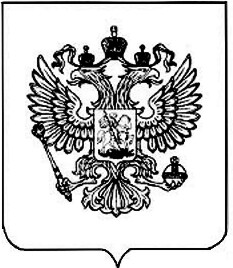 Министерство транспорта Российской Федерации(МИНТРАНС РОССИИ)Министерство транспорта Российской Федерации(МИНТРАНС РОССИИ)Министерство транспорта Российской Федерации(МИНТРАНС РОССИИ)ПРИКАЗПРИКАЗПРИКАЗ4 октября 2021 г.Москва№ 334Костюк А.А.–первый заместитель Министра транспорта Российской Федерации (председатель Комиссии);Пашков К.А.–директор Административного департамента Минтранса России (заместитель председателя Комиссии); Клявин А.Ю.–член Общественного совета при Министерстве транспорта Российской Федерации (по согласованию);Лопаткина О.А. –заместитель начальника отдела государственной службы 
и кадров Административного департамента Минтранса России (секретарь Комиссии);Малышева А.В.–директор Департамента правового обеспечения 
и законопроектной деятельности Минтранса России;Панферов С.В.–и.о. председателя Первичной профсоюзной организации Министерства транспорта Российской Федерации 
(по согласованию);Сторублёнкова Е.Г.–доцент кафедры основ правоохранительной деятельности Института права и национальной безопасности Российской академии народного хозяйства 
и государственной службы при Президенте Российской Федерации (РАНХиГС) (по согласованию);Терещенко А.П.–главный советник отдела по профилактике коррупционных и иных правонарушений Департамента кадров Правительства Российской Федерации 
(по согласованию);Феклисова В.А.–заместитель директора департамента – начальник отдела государственной службы и кадров
Административного департамента Минтранса России.